Welcome back! I trust everyone has had a restful break and we’re all prepared to tackle school again. Teacher tutoring: in today’s society there are many responsibilities that are pulling on parents’ time with their children. I understand that some of you may not have the time to dedicate to ensuring that your child reaches their full potential this year. It is for this reason that I am offering tutoring M, Tu, and Thurs from 3:30 – 5:30pm. Please see attached document for more details.Progress Reports: went out last Thursday. If you haven’t done so please sign and return this document ASAP. 3rd Grade Production: 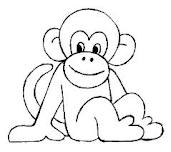 When: Friday, November 30Where: gymTime: 9am – 10amPrice: freeThe students and I have put together an amazing production based on the story of Job. There will be a skit, memory text recital, student written sermons, and much more. We hope you can come and receive a blessing from our hard work. Memory Verse